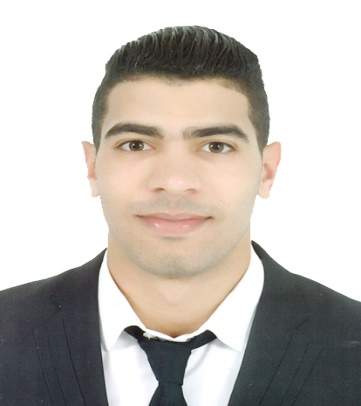  BechirBechir.362912@2freemail.com    BASIC information *Nationality : TUNISIAN*Date of birth : 20/01/1995*Living in : Doha,Qatar  Contact information Add : Najma , blue building 1FB : Bechir BèjauiHobbiesCamping / traveling /Skydive      /Climbing/Motorcycling      Fitness/Football/Reading/MusicInterests     sport : I believe a healthy body is     the key to a focused mind in      Today’s hectic society.     living life: we only get one chance     in this life so I aim to get the most     Out of it .  Profile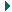 I’m a self-motivated, committed and determined in achieving my goals. I’m  also  responsible and able to relate to a wide range of people , and I have the capacity to work hard under pressureWork Experience01/01/2013 to 15/07/2013Waiter  in  “LATIN OOS”tea Room08/01/2014 to 05/06/2014 Waiter in “ADEL TEA ROOM”tea Room”11/07/2014 to 29/07/2015 fitness coach  in Power.House.GYM 03/08/2015 to 31/08/2015 Internship inSociety Refining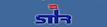 05/09/2015 to 30/12/2015 Sales Assistant in SBB  Wood Building (C)01/04/2016 to 30/04/2016 Receptionist in“COSMOS.NET”02/01/2016 to 10/05/2016 Waiter in  “GalaxieFOOD”  Restaurant05/08/2016 to 06/11/2016 Cashier in  ‘’ F.F.VIOLETTE’’  Restaurant28/12/2016 to ‘day’     Commercial  in  “Qatar Airways” CompanyProfessional skillsEducation&Certificate *2009 /2013* EL CANEL  (high school)   *2014 /2016* “INFO+ Bizerte”   ( Diploma in Multimodal Transport) *2016*  DELFE : certificate in French language from CIEP *2017* Certificate : Amadeus reservation program from “QA”LanguageArabic : Good reading/writing/communicating (excellent)French : Good reading/writing/communicating (excellent)English : Good Reading /writing/communicating (excellent)